Załącznik nr 8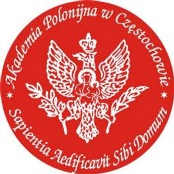 Kwestura Akademii Polonijnej w CzęstochowieWNIOSEK O SPOSOBIE WYPŁATY ŚWIADCZEŃZ FUNDUSZU POMOCY MATERIALNEJ (Nr 1)Nazwisko: …………………………………………Imię:…………………………………………..Nr indeksu:…………………………………....Wybieram sposób wypłaty świadczeń z funduszu pomocy materialnej:  Proszę o wypłatę  świadczeń z funduszu pomocy materialnej na konto bankowe:Nazwa banku: ………………………….Nr konta:Imię, nazwisko posiadacza konta:…………………………………….…………………………                     ……………………………………………data                                                      czytelny podpis studenta 